РЕСПУБЛИКА КРЫМРАЗДОЛЬНЕНСКИЙ РАЙОНАДМИНИСТРАЦИЯ КОВЫЛЬНОВСКОГО СЕЛЬСКОГО ПОСЕЛЕНИЯПОСТАНОВЛЕНИЕ25 декабря 2020 года                с.Ковыльное                                     №285 Об утверждении  Перечня кодов подвидов по видам доходов классификации доходов бюджета муниципального образования Ковыльновское сельское поселение, главными администраторами которых являются органы местного самоуправления и закреплении за ними кодов подвидов по видам доходов        В соответствии с ст. 20 Бюджетного кодекса Российской Федерации, в целях детализации бюджетной классификации Российской Федерации в части, относящейся к бюджету муниципального образования Ковыльновское сельское поселение  Раздольненского района Республики Крым:п о с т а н о в л я ю:1.	Утвердить Перечень кодов подвидов по видам доходов классификации доходов бюджета муниципального образования Ковыльновское сельское поселение, главными администраторами которых являются органы местного самоуправления (Приложение 1).2. Закрепить коды подвидов по видам доходов классификации доходов бюджета муниципального образования Ковыльновское сельское поселение за главными администраторами доходов (Приложение 2). 3. Признать утратившим силу Постановление от 13 декабря 2019 года № 363 "Об утверждении  Перечня кодов подвидов по видам доходов классификации доходов бюджета Ковыльновского сельского поселения, главными администраторами которых являются органы местного самоуправления и закреплении за ними кодов подвидов по видам доходов"  4.Обнародовать настоящее постановление на сайте Администрации Ковыльновского сельского поселения Раздольненского района Республики Крым http://kovilnovskoe-sp.ru/.5. Постановление вступает в законную силу с 01 января 2021 года.6. Контроль за выполнением настоящего постановления оставляю за собой.Председатель Ковыльновского сельского совета-глава администрации Ковыльновскогосельского поселения                                                               Ю.Н.Михайленко    Приложение 1к постановлению Администрации Ковыльновского сельского поселения от 25.12.2020 г. № 285Переченькодов подвидов по видам доходов классификации доходов бюджета муниципального образования Ковыльновское сельское поселение, главными администраторами которых являются органы местного самоуправленияПриложение 2к постановлению Администрации Ковыльновского сельского поселения от 25.12.2020 г. №285 Закреплениекодов подвидов по видам доходов классификации доходов бюджета муниципального образования Ковыльновское сельское поселение за главными администраторами доходовКодНаименование кода поступлений для бюджетов муниципальных районов      000 2  02  29999  10  3703  150Прочие субсидии бюджетам сельских поселений (на благоустройство общественных территорий (в части обустройства контейнерных площадок для сбора ТКО))   000 2  02  30024  10  0022  150Субвенции бюджетам сельских поселений на выполнение передаваемых полномочий субъектов Российской Федерации (на осуществление переданных органам местного самоуправления в Республике Крым  отдельных государственных полномочий в сфере административной ответственности)  000 2  02  49999  10  0130  150Прочие межбюджетные трансферты, передаваемые бюджетам сельских поселений (на ремонт автомобильных дорог местного значения в границах населенных пунктов поселения за счет акцизов)   000 2  02  49999  10  0880  150Прочие межбюджетные трансферты, передаваемые бюджетам сельских поселений (на ремонт автомобильных дорог общего пользования местного значения Республики Крым за счет средств дорожного фонда)Наименование главного администратора доходовКод доходовНаименование кода поступлений для бюджетов муниципальных районовАдминистрация Ковыльновского  сельского поселения901 2 02 29999 10 3703 150Прочие субсидии бюджетам сельских поселений (на благоустройство общественных территорий (в части обустройства контейнерных площадок для сбора ТКО))Администрация Ковыльновского  сельского поселения901 2 02 30024 10 0022 150Субвенции бюджетам сельских поселений на выполнение передаваемых полномочий субъектов Российской Федерации (на осуществление переданных органам местного самоуправления в Республике Крым  отдельных государственных полномочий в сфере административной ответственности)Администрация Ковыльновского  сельского поселения901 2 02 49999 10 0130 150Прочие межбюджетные трансферты, передаваемые бюджетам сельских поселений (на ремонт автомобильных дорог местного значения в границах населенных пунктов поселения за счет акцизов)Администрация Ковыльновского  сельского поселения901 2 02 49999 10 0880 150Прочие межбюджетные трансферты, передаваемые бюджетам сельских поселений (на ремонт автомобильных дорог общего пользования местного значения Республики Крым за счет средств дорожного фонда)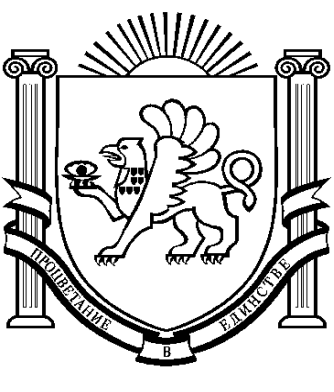 